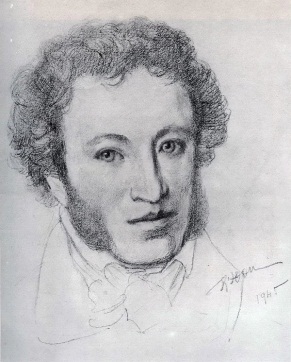 Медный всадникЖанр: ________________________________________________Поэма – большое стихотворное произведение с развёрнутым сюжетом. В поэме изображаются выдающиеся события прошлого и настоящего, прославленные герои.Какие чувства испытывает поэт к Петру I, к его деяниям?______________________________________________________________________________На какие смысловые части можно разделить вступление? Озаглавьте части.     1.___________________________________________________________________     2. __________________________________________________________________     3. __________________________________________________________________Для чего Петр I замыслил преобразования? Ответьте словами произведения._______________________________________________________________________________________________________________________________________________________________________________________________________________________________________________________________________________________________________________________________________________ Как вы понимаете смысл выражения:                                    Природой здесь нам суждено
                                    В Европу прорубить окно...Какое выразительное средство использует поэт? ________________________________Как вы понимаете значение строк:                              1)        Сюда по новым им волнам
                                            Все флаги в гости будут к нам.______________________________________________________________________________                                2)       Отсель грозить мы будем шведу______________________________________________________________________________Такого рода выражения, когда называется часть вместо целого (флаг вместо корабля) или единственное число вместо множественного (“Отсель грозить мы будем шведу”) называются метонимией.Чтобы увидеть результат деятельности Петра, нужно представить, что было и что стало.Это и есть метод параллелизма (композиционный приём, где подчеркивается связь явлений по сходству).Какие конфликты столкнулись в поэме?1.____________________________________________________________________2. ___________________________________________________________________Какие выразительные средства использовал поэт?______________________________________________________________________________________________________________________________________________________________________________________________________________________________________________________________________________________________________________________________________________________________________________________________________________________________________________________________________________________________________________________________________________________________________________________________________________________________________________________________________________________________________________________________Что былоЧто стало